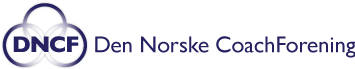 SØKNADSSKJEMA FOR PORTEFØLJESERTIFISERING 1Porteføljesertifisering1 er for coacher utdannet ved en DNCF godkjent skole, som ikke har gått opp til sertifisering i DNCF innen gitte tidsfrister.FREMGANGSMÅTE:Denne søknaden er i første omgang en kartlegging for å finne ut hva du mangler for å gå opp til DNCF sertifisering. Fyll ut skjemaet dette er ikke bindende. Send det til soknad@dncf.no Søknaden din vurderes av sertifiseringsrådet i DNCF.Du vil få en tilbakemelding fra styret/sertifiseringsrådet om hva du mangler for å gjennomføre sertifiseringen, sammen med et tilbud om gjennomføring av resterende. Du takker ja eller nei til tilbudet. Takker du ja er veien videre som følger:Du inngår bindende kontrakt med DNCF om Portefølje1 sertifisering. Du velger mentor fra DNCFs mentorpool (mentoren følger deg hele veien til sertifisering og stiller som din eksaminator på sertifiseringsdagen)Du gjennomfører det du mangler etter krav i DNCFs Bransjestandard for coachingDin mentor melder deg opp til sertifisering når du er klarDu gjennomfører sertifiseringDu kan titulere deg som DNCF Sertifisert coachNAVN:												ADRESSE:											POSTNUMMER/STED:									TLF.:												EPOSTADRESSE:										FIRMA:											WEBSIDER:											UTDANNELSECOAHINGERFARING ETTER GJENNOMFØRT FØRSTE MODUL PÅ TRINN 3Krav til coaching før DNCF sertifisering fra DNCFs Bransjestandard for coaching45 timer mottatt coaching hos coach under utdanning i praksisfase eller ferdig sertifisert coach. 10 timer mentoring 125 timer praktisk erfaring som coach, hvorav 10 timer kan være ubetalt frivillig coaching. I tillegg godkjennes inntil 15 timer assistenttimer. Hvor mange av de overnevnte timene er gjennomført innenfor siste året:		MENTORINGHar du gjennomført mentoring ved ditt utdanningssted? Ja	NeiOm ja, når:			Hvor mange timer mentoring har du hatt:			Navn på mentor:						Hva er din motivasjonen for å ta en sertifisering gjennom Den Norske CoachForening nå?Jobber du som Coach i dag?Ja:			AnsattEget firmaNeiEr du medlem av DNCF i dag?Ja:StudentmedlemInteressemedlemHonnørmedlemNei Jeg er innforstått med at søknaden min vurderes av styret/sertifiseringsrådet i DNCF. DNCF oppbevarer søknadsskjemaet og evt. andre dokumenter jeg sender inn på en forsvarlig måte inntil jeg har gjennomført porteføljesertfisering1.Dokumentasjon fra gjennomførte sertifiseringer fra trinn 1-3 vedlegges søknadenTRINNUTDANNING (SKOLE)AVGANGSÅRTRINN 1 PRACTITIONERTRINN 2 MASTER PRACTITIONERTRINN 3 COACHHVAANTALL TIMERÅREN-TIL-EN COACHINGTEAMCOACHINGASSISTENTFRIVILLIG COACHING (Vinn-vinn)EGENCOACHINGBUDDYCOACHINGEVT. ANNET